299/18300/18301/18302/18303/18304/18305/18306/18307/18Mineral Titles ActMineral Titles ActNOTICE OF LAND CEASING TO BE A MINERAL TITLENOTICE OF LAND CEASING TO BE A MINERAL TITLETitle Type and Number:Mineral Lease 30864Area ceased on:13 July 2018Area:19.00 HectareLocality:SHORT RANGEName of Applicants(s)Holder(s):100% SANTEXCO PTY LTD [ACN. 002 910 296]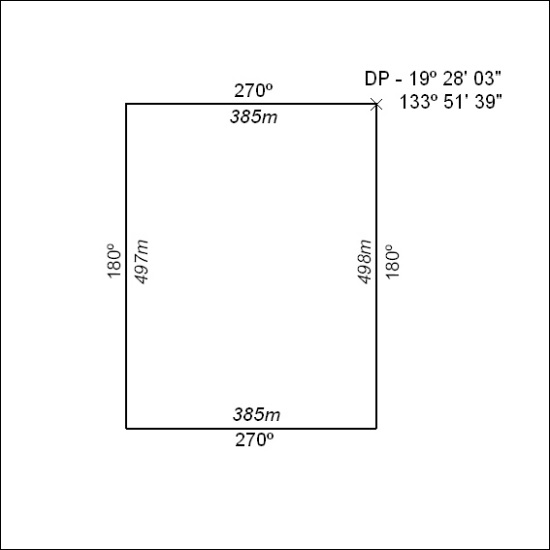 Mineral Titles ActMineral Titles ActNOTICE OF LAND CEASING TO BE A MINERAL TITLENOTICE OF LAND CEASING TO BE A MINERAL TITLETitle Type and Number:Mineral Lease 30865Area ceased on:13 July 2018Area:20.00 HectareLocality:TENNANT CREEKName of Applicants(s)Holder(s):100% SANTEXCO PTY LTD [ACN. 002 910 296]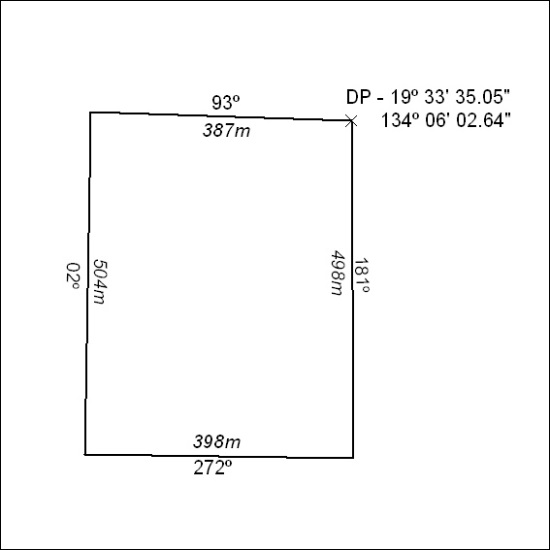 Mineral Titles ActMineral Titles ActNOTICE OF LAND CEASING TO BE A MINERAL TITLENOTICE OF LAND CEASING TO BE A MINERAL TITLETitle Type and Number:Mineral Lease 30867Area ceased on:13 July 2018Area:21.00 HectareLocality:TENNANT CREEKName of Applicants(s)Holder(s):100% SANTEXCO PTY LTD [ACN. 002 910 296]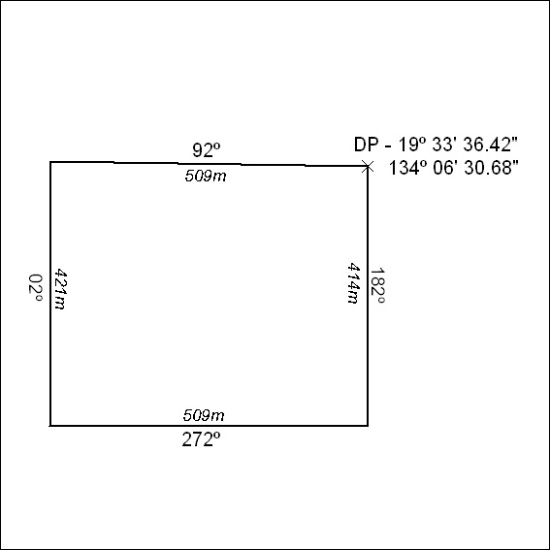 Mineral Titles ActMineral Titles ActNOTICE OF LAND CEASING TO BE A MINERAL TITLENOTICE OF LAND CEASING TO BE A MINERAL TITLETitle Type and Number:Mineral Lease 30871Area ceased on:13 July 2018Area:38.00 HectareLocality:TENNANT CREEKName of Applicants(s)Holder(s):100% SANTEXCO PTY LTD [ACN. 002 910 296]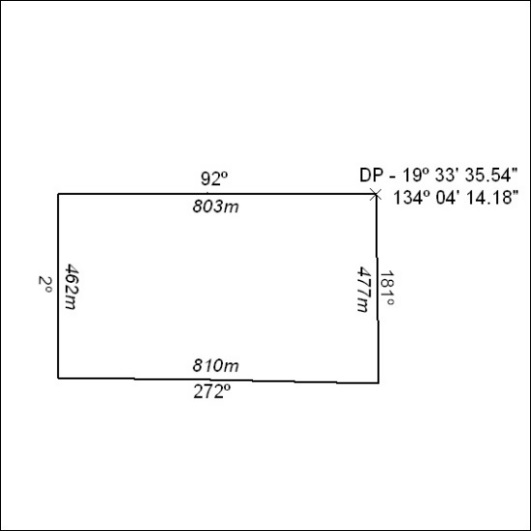 Mineral Titles ActMineral Titles ActNOTICE OF LAND CEASING TO BE A MINERAL TITLENOTICE OF LAND CEASING TO BE A MINERAL TITLETitle Type and Number:Mineral Lease 30875Area ceased on:13 July 2018Area:18.00 HectareLocality:TENNANT CREEKName of Applicants(s)Holder(s):100% SANTEXCO PTY LTD [ACN. 002 910 296]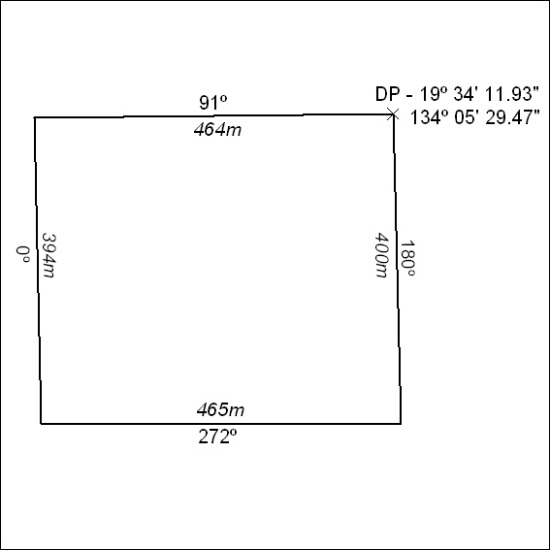 Mineral Titles ActMineral Titles ActNOTICE OF LAND CEASING TO BE A MINERAL TITLENOTICE OF LAND CEASING TO BE A MINERAL TITLETitle Type and Number:Mineral Lease 30885Area ceased on:13 July 2018Area:17.00 HectareLocality:TENNANT CREEKName of Applicants(s)Holder(s):100% SANTEXCO PTY LTD [ACN. 002 910 296]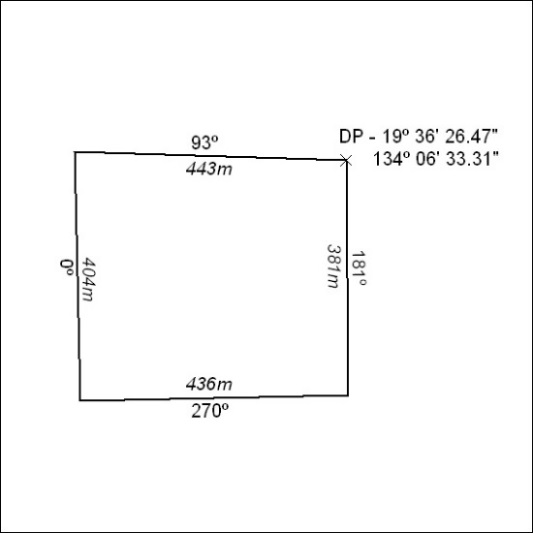 Mineral Titles ActMineral Titles ActNOTICE OF LAND CEASING TO BE A MINERAL TITLENOTICE OF LAND CEASING TO BE A MINERAL TITLETitle Type and Number:Mineral Lease 30886Area ceased on:13 July 2018Area:12.00 HectareLocality:TENNANT CREEKName of Applicants(s)Holder(s):100% SANTEXCO PTY LTD [ACN. 002 910 296]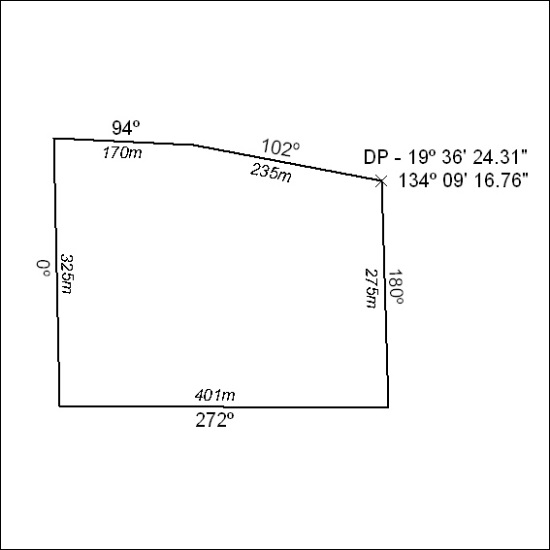 Mineral Titles ActMineral Titles ActNOTICE OF LAND CEASING TO BE A MINERAL TITLENOTICE OF LAND CEASING TO BE A MINERAL TITLETitle Type and Number:Mineral Lease 30937Area ceased on:13 July 2018Area:18.00 HectareLocality:TENNANT CREEKName of Applicants(s)Holder(s):100% SANTEXCO PTY LTD [ACN. 002 910 296]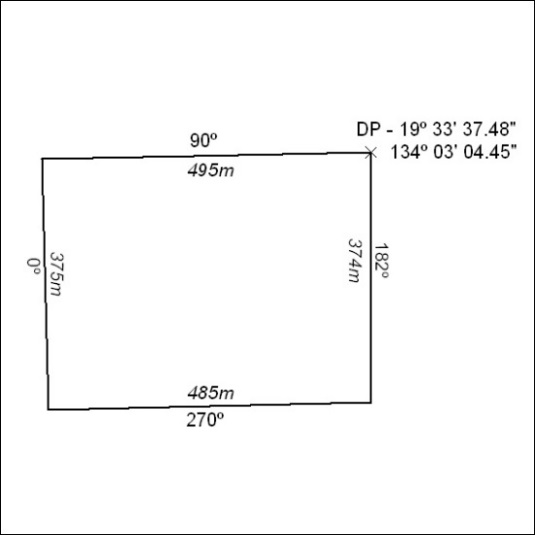 Mineral Titles ActNOTICE OF LAND CEASING TO BE A  MINERAL TITLE AREAMineral Titles ActNOTICE OF LAND CEASING TO BE A  MINERAL TITLE AREATitle Type and Number:Exploration Licence 27136Area Ceased on:13 July 2018Area:24 Blocks, 69.07 km²Locality:SHORT RANGEName of Applicant(s)/Holder(s):100% GIANTS REEF EXPLORATION PTY LTD* [ACN. 009 200 346]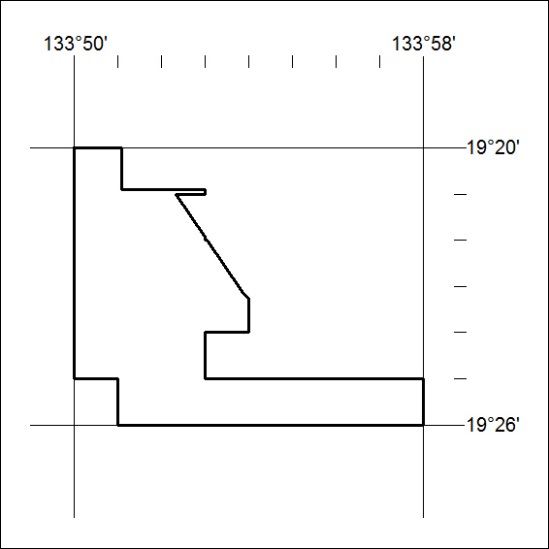 